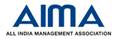 7th National Leadership ConclaveA New Thrust: Reimagine, Reform, Redesign, Rebuild&12th Managing India Awards Tuesday, 12 April 2022 I Hotel Taj palace, New Delhi Delegates Table fee for Managing India Awards2 front row tables of 5 seating each – INR 1,50,000 per table       Number of Tables mention: 5 middle row tables of 5 seating each – INR 1,00,000 per table    Number of Tables mention:8 rear row tables of 5 seating each – INR 75,000 per table            Number of Tables mention:Note: Delegate Fee includes complimentary seats for National Leadership Conclave.* GST @ 18% applicable extra as per Govt norms AIMA GST. No.: 07AAATA1644A1ZH						AIMA PAN No.: AAATA 1644 APAYMENT OPTIONS: Please indicate your payment method:	Cheque  	          DD   	                                                            Bank Transfer	In case of bank transfer kindly send us proof of payment. Bank Transfer DetailsBank : ICICI Bank, 20, Bisham Pitamah Marg, Pragati Vihar, New Delhi –110003, India A/c No. : 000701220419				Account Name: All India Management Association Branch Name: NBCC Place New Delhi Branch		IFSC Code: ICIC0000548       MICR No: 110229069Cheque / Demand Draft in favour of “All India Management Association” payable at New DelhiPre-registration and pre-payment is MUST for participation. The Registration fee includes Delegate Kit, F&B and Reading MaterialDelegate fee is non-refundable. Changes in nominations are acceptable.-------------------------------------------------------------------------------------------------------------------------------------------------------------------REGISTRATION FORMPlease select you category:                   AIMA Members 	                        LMA Members	Non-MembersThe following officials will attend from our organization:Nominating Authority: 					                       Designation: Organisation: 	GST No: Address:Tele / Fax:						Email:                                                                                              For More Details Please Contact:Vikas SharmaAll India Management AssociationManagement House, 14, Institutional Area, Lodhi Road, New Delhi -110003Mobile: 9999678297   I    Email: vikas@aima.inS NONAMEDESIGNATIONEMAIL IDMobile No12345